THIỆT HẠI THIÊN TAI TỪ ĐẦU NĂM 2020 ĐẾN NAYI. THIỆT HẠI DO THIÊN TAI NĂM 20201. Thiệt hại từ đầu năm 2020:- 346 người chết, mất tích (282 người chết, 64 người mất tích, trong đó: bão 25; lũ 99; sạt lở đất 132; lốc sét, mưa đá 54; thiên tai khác 36); - 3.424 nhà sập, 333.042 nhà bị hư hại, tốc mái, di dời khẩn cấp. - Thiệt hại khoảng 35.181 tỷ đồng.2. Mưa lũ, bão tại khu vực miền trung từ giữa tháng 9 đến tháng 11/2020:- Về người: 249 người chết, mất tích (192 người chết, 57 người mất tích, trong đó: bão 25; lũ 78; sạt lở đất 112; thiên tai khác 34); - Về nhà ở: 1.531 nhà sập, 239.341 nhà bị hư hại, tốc mái, 473.449 lượt nhà bị ngập.- Về nông nghiệp: 4.000ha lúa, 7.600ha hoa màu, 139.565 ha rừng, 12.672ha nuôi thủy sản bị thiệt hại; 38.500 con gia súc, 3.214.000 con gia cầm bị chết, cuốn trôi; - Về đề điều, thủy lợi: 165km đê biển, cửa sông bị sự cố; 45,9km kè bị hư hỏng; 88 điểm sạt lở bờ biển với tổng chiều dài là 141km; 587 km bị sạt lở, bồi lấp.- Thiệt hại khoảng 30.025 tỷ đồng.II. CÔNG TÁC HỖ TRỢ KPHQ BÃO, MƯA LŨ MIỀN TRUNG1. Chính phủ:- Về gạo: Chính phủ đã xuất cấp 15.804 tấn; đang trình hỗ trợ cho Quảng Bình: 2.000 tấn; Quảng Ngãi: 1.592 tấn.- Về nhà ở: hỗ trợ tối đa 40 triệu đồng/hộ có nhà bị sập, đổ, trôi hoàn toàn; hỗ trợ tối đa 10 triệu đồng/hộ có nhà bị hư hỏng nặng theo Nghị quyết số 165/NQ-CP ngày 5/11/2020. - Cơ số thuốc, hóa chất lọc nước: 430 cơ số thuốc, 13,9 triệu viên hóa chất lọc nước.- Về giống cây trồng: 23,0 tấn hạt giống ngô và 15,8 tấn hạt giống rau.- Về chăn nuôi, thủy sản: 76 triệu giống tôm, 1.081.000 con gà giống cùng thức ăn, hóa chất khử trùng, vắc xin.- Về kinh phí: đã hỗ trợ 580 tỷ đồng cho 05 tỉnh Hà Tĩnh – Quảng Nam. Ban Chỉ đạo TWPCTT đã có Tờ trình ngày 05/11 đề nghị Thủ tướng CP tiếp tục hỗ trợ khẩn cấp 1.200 tỷ đồng cho các địa phương.2. Các tổ chức chính trị xã hội và quốc tế: - Mặt trận Tổ quốc Việt Nam các cấp đã tiếp nhận ủng hộ tiền và hiện vật với giá trị trên 318,9 tỷ đồng.- Hội CTĐ đã tiếp nhận ủng hộ tiền và hiện vật với giá trị 106,3 tỷ đồng.- Đã kêu gọi các tổ chức quốc tế và một số quốc gia hỗ trợ tiền và một số hàng hóa thiết yếu với tổng trị giá trên 21,53 triệu USD (500 tỷ đồng).- Các địa phương: Hải Phòng hỗ trợ 120 tỷ và Đà Nẵng hỗ trợ 33 tỷ đồng,...- Nhiều tổ chức chính trị xã hội, các cá nhân trực tiếp hỗ trợ người dân./.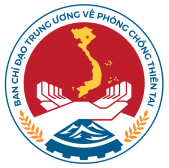 BAN CHỈ ĐẠO TRUNG ƯƠNG VỀ PHÒNG, CHỐNG THIÊN TAIVĂN PHÒNG THƯỜNG TRỰCBAN CHỈ ĐẠO TRUNG ƯƠNG VỀ PHÒNG, CHỐNG THIÊN TAIVĂN PHÒNG THƯỜNG TRỰC         Địa chỉ: Số 2 Ngọc Hà - Ba Đình                       Hà Nội - Việt NamTel: 024.37335694Fax: 024.37335701 